Seznam účastníků 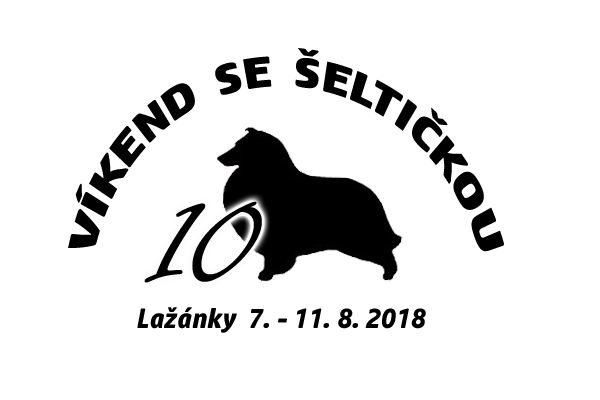 10. Víkendu se šeltičkou83 šeltií14 dalších psů jiného plemenePříjmení, jménoJméno psa, chovatelská staniceAmbrožová Hana-Baloghová BarbaraTequita Chancy RemusBeranová VeronikaAnnabella Ze zámkové osady, Ice Princess Maggie Van-Bery, 
I Am Little Lady Van-BeryBílková MagdaStand By Me Koryfej, Nitty Gritty Koryfej, White Hope Koryfej, Gummy Bear SerenczasBunga Jan Zany Gold z Vesničky u hranicČáňová MartinaAlex AnarelaDžuvarovská LucieYo Chancy RemusHabermannová EvaBallantina z Duhového kopce, Birioni z Ballabaru  Habrová VeronikaKassandra Moravské srdce, Komtesa Verny TieňHoferková EliškaEvelin Chřibské polesí, Nitouche z Ďáblovy studánky, Nugetka z Ďáblovy studánky Housarová KristýnaYuchů Chancy RemusHradilová BarboraOld Surehand Chancy RemusHronová BoženaQuitance z Ďáblovy studánkyJaníková KristýnaTogo Hedvábný sen, Darkness Chancy RemusKovaříková PetraJessie Moravské srdce, Adele Perly Button, Alvaro Soler Perly Button, Aerosmith Perly ButtonLášková Žižková MarkétaFeérie MondeoMařáčková OlgaCeleste z Lomu ve skále, Pocca Hontas Koryfej, Jingle Bell z Lomu ve SkáleNěmčeková LenkaLyric Lee Fort Fox, Ishar Moravské srdceNováková EvaBárbí Stříbrné doly, Líza z Karlova hrádku, Godie od Kamenité říčkyNováková OlgaMessenger z Ďáblovy studánky, Embargo z Ďáblovy studánkyOcetková PetraCarioca Sol Oriens, Eroica Sol OriensPlacerová IrenaAura-Kyra z Údolí VýrovkyPlevková PavlínaRandom Choice Chancy RemusPodmolová JaroslavaCat Elis Vrabčí hnízdo, Amazonka Czech Imp, Harmonie Live Divoký senPolášková VeronikaE.T. Tatum Auri, Spunky Monkey KoryfejRajnochová VladimíraComanch ze Shetlandů, Finlandia Chancy Remus, Ebi Anděl snůSeďová VeronikaYůhele Chancy RemusSlavíková JanaCelebrate z BarabaruSluková DanaDorisa Zlatá nadějeSmrčková IlonaDambra od Belinky, Chantal Lenfir, Beruška Gold Rebecca,
Beauty ze Smrčkova dvora, Casanova ze Smrčkova dvora, Annie Lee Castle, Way of Life KoryfejSvětnicová KamilaBenie Gold z Holické stráněŠimčíková MartinaDalasi Tantum Auri, Hanny od Kamenité říčky, Ferey Vrabčí hnízdoŠtemproková MichaelaDamon Modrá odysea, Mafie z Ďáblovy studánky, Xman Chancy RemusUrbanová Monika-Vávrová EvaXLove Chancy Remus, XVilda Chancy Remus, Aqua Vitae Chancy RemusVelíková Klára Darth Vader od Přelícké zvonice, Coffee Viena od Přelícké zvonice, Irish Coffe Perla z Polabí, Coffee Black MajliaVoldánová DagmarFresh Flora Fort Fox, Arven z Kimovy smečkyZavřelová HanaEmilka Barabel, Angel blue Zatrishe, Agent bi ZatrisheZemková JanaOnly One Perla z Polabí, Dream Come True Perla z PolabíZvědínková VěraCaramelka Barabel, Alan LišticePříjmení, jménoNešeltičí účastníciBaloghová BarbaraLola - pomeranian, Siggy - kříženecDžuvarovská LucieÁja – kříženec BOCDžuvarovská ZdenaFidorka Běsíkův domeček, Fiona prinsess sakke, Dancing Diva Safijan, Dorian Benjamin Safijan – trpasličí pudli Nováková OlgaWest Krásná louka - krátkosrstá koliePlacerová IrenaDoggie Zahrada snů – entlebušský salašnický pesPolášková VeronikaCate Tora Mei – BOCSluková DanaAnnya - Princess z Merklinských lesů - dlouhosrstá kolieŠtemproková MichaelaCaynne of Bohemia balada - krátkosrstá kolieVávrová MichaelaMirinka, C est la vie z Hlubokých dvorů – jack russel teriéři